Lancasterian SchoolRegister of non-pecuniary interests Register of business interests    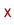 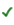 